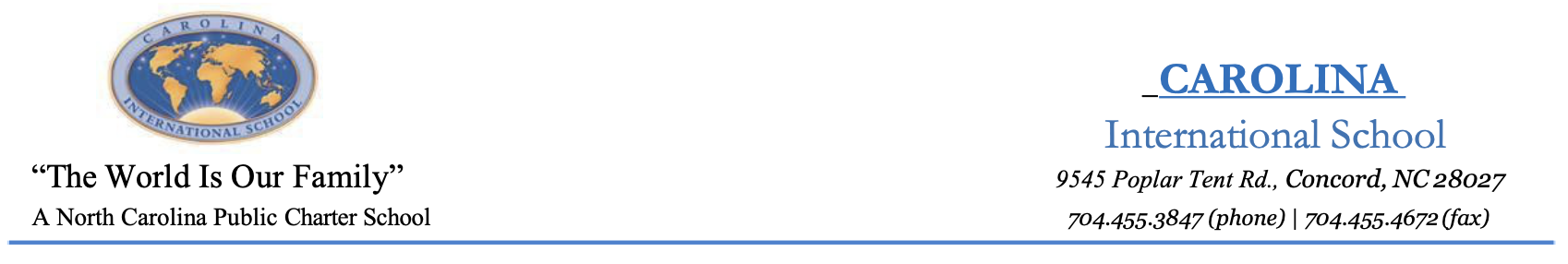 BOARD OF DIRECTORS MEETING MINUTESDate: Thursday, November 18th, 2021Meeting Purpose: Regular Scheduled MeetingTime: 6:30 pm (Zoom Call)Prepared by: Bob Gorham (Interim Secretary for Board)Board Members in Attendance: Kasi Eagle (Board Chair), Sharon Smith, Mario Stoilovich, Dr. Camela Ford, Francisco Sousa, Bob Gorham  (Tom Anderson – absent)Others: Donna Harkey (Interim Head of Schools), Karen Young, Brynn Bates, Phyllis Rahilly, Sarah Grafton, Michael Harris (Facilities)Call to Order 6:30 pm – Kasi EagleCIS Mission and Values – Brynn BatesGrade Level Special Project Reports –  No ReportsSecretary Report -  Bob Gorham (traveling) – Prior month minutes to be for next BoD meetingFacilities Committee Report –(Presented by Kasi Eagle in absence of Tom Anderson & Michael Harris)Reviewed written report from Tom to BoardOn budget for OctoberIssue with AC unit & repairsMichael Harris reported sold van for $250Finance Committee Report  - (Presented by Kasi Eagle in absence of Tom Anderson)Reviewed Written Report submitted to BoardConcerns voiced about funding from the StateInterim Head of School Report – Donna HarkeyReviewed Written Report submitted to BoardDiscussed issues with improving communication (Comet Communicator) within school community.New website comingCovid TeamSchool Cleanliness improvements discussedLaptops are coming inTeachers trained in Active Shooter Course as part of Safe Schools trainingPrincipal Report – Karen YoungLoss of family members of staff reportedEmphasis on “Service” and teaching of “Kindness” themeDigitial Citizenship reportedUpdate on sports for JV and varsity boysStaffing updateTeachers Rep Report – Brynn BatesReport on October EventsCollected $1500 for Shirley’s AngelsPTSO Report – OLD Business – NoneNew Business – Mask Policy Adoption – Moved by Bob Gorham, 2nd by Dr Ford, to continue previously implemented Mask Policy through next Board meeting.  Approved by all Board Members.Calendar Changes Adopted to Balance Calendar – Moved to approve by Sharon Smith, 2nd by Francisco Sousa. Board vote was unanimous.Update on Head of Schools Search – No action by BoardOpen Comments -  3 minutes per personRosanna Christian – Complimentary comments & diligence of teachersJaime Alsop – New staff member expressing thanks to administration.7:51 – Moved to Closed Session -Motion by Francisco Sousa, 2nd Sharon Smith7:51 – 8:23– Board went into Closed Session8:23 pm – Board re-adjourned  - Called to Order by Kasi EagleNo business voted on by Board.Move to adjourn by Dr. Ford and 2nd by Francisco, No OpposedMeeting adjourned @ 8:23 pm 